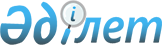 О продлении действия антидемпинговой меры в отношении холоднодеформированных бесшовных труб из нержавеющей стали, происходящих из Китайской Народной Республики и Малайзии и ввозимых на таможенную территорию Евразийского экономического союза, и признании утратившим силу Решения Коллегии Евразийской экономической комиссии от 3 апреля 2018 г. № 49Решение Коллегии Евразийской экономической комиссии от 11 декабря 2018 года № 200
      В соответствии с пунктом 109 Протокола о применении специальных защитных, антидемпинговых и компенсационных мер по отношению к третьим странам (приложение № 8 к Договору о Евразийском экономическом союзе от 29 мая 2014 года) и на основании доклада Департамента защиты внутреннего рынка Евразийской экономической комиссии, подготовленного по результатам повторного расследования, проведенного в связи с истечением срока действия антидемпинговой меры, установленной Решением Коллегии Евразийской экономической комиссии от 9 апреля 2013 г. № 65, Коллегия Евразийской экономической комиссии решила:     
      1. Продлить по 10 декабря 2023 г. включительно действие антидемпинговой меры, установленной Решением Коллегии Евразийской экономической комиссии от 9 апреля 2013 г. № 65, в отношении ввозимых на таможенную территорию Евразийского экономического союза холоднодеформированных бесшовных труб из нержавеющей стали, происходящих из Китайской Народной Республики и Малайзии. 
      2. Государственным органам государств – членов Евразийского экономического союза, уполномоченным в сфере таможенного дела: 
      обеспечить взимание антидемпинговой пошлины в размерах, предусмотренных Решением Коллегии Евразийской экономической комиссии от 9 апреля 2013 г. № 65;
      обеспечить осуществление зачета сумм антидемпинговой пошлины, уплаченной (взысканной) в соответствии с Решением Коллегии Евразийской экономической комиссии от 3 апреля 2018 г. № 49, в порядке, установленном для взимания предварительных антидемпинговых пошлин, в антидемпинговую пошлину и зачисление на единый счет уполномоченного органа того государства – члена Евразийского экономического союза, в котором она была уплачена (взыскана).
      4. Признать утратившим силу Решение Коллегии Евразийской экономической комиссии от 3 апреля 2018 г. № 49 "О продлении действия антидемпинговой меры в отношении холоднодеформированных бесшовных труб из нержавеющей стали, происходящих из Китайской Народной Республики и Малайзии и ввозимых на таможенную территорию Евразийского экономического союза".  
      5. Настоящее Решение вступает в силу по истечении 30 календарных дней с даты его официального опубликования.  
					© 2012. РГП на ПХВ «Институт законодательства и правовой информации Республики Казахстан» Министерства юстиции Республики Казахстан
				
      Председатель Коллегии        
Евразийской экономической комиссии

Т. Саркисян    
